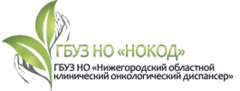 Государственное бюджетное учреждение здравоохранения Нижегородской области «Нижегородский областной клинический онкологический диспансер» В связи с расширением штата в ГБУЗ НО НОКОД требуется Медицинская сестра палатная  (5-е онкологическое отделение для проведения химиотерапии)  в стационар №2 (Анкудиновское шоссе, д.1)Должностные обязанности:1. Осуществление ухода за больными, кормление;2. Постановка в/м, п/к и инъекций, постановка в/ф катетера, взятие крови из вены, постановка клизм и др. манипуляции;3. Выполнение назначений лечащим врачом манипуляций;Требования:1. Образование - среднее профессиональное по специальности: "Сестринское дело"2. Наличие действующего сертификата по специальности: "Сестринское дело"3. доброжелательность, обучаемость, желание работать.Работать в одном из крупнейших государственных учреждений Нижегородской области престижно!У нас вы найдете стабильность, надежность, взаимное доверие, соблюдение закона, доброе отношение!Мы предлагаем:1. Оформление в соответствии с Трудовым кодексом РФ;2. Обязательное социальное страхование в соответствии с законодательством РФ;3. Режим работы: по графику с ночными сменами, 1/34.Ежегодный оплачиваемый отпуск 28 календарных дней + дополнительный оплачиваемый отпуск 14 к/д;5. Расширенный соц. пакетКонтактное лицо: специалист по кадрам Яблочкова Любовь ВладимировнаКонтактный номер телефона 831-282-16-24 (810), kadry3@nnood.ru